ИНФОРМАЦИЯдля публикации на сайте органа местного самоуправленияУголовная ответственность за невыплату заработной платыЗа невыплату заработной платы, пенсий, стипендий, пособий и иных выплат предусмотрена уголовная ответственность по статье 145.1 Уголовного кодекса Российской Федерации. Такая ответственность может быть возложена не только на руководителя организации, но и на руководителя филиала, представительства, иного обособленного структурного подразделения организации.Так, преступлением является невыплата заработной платы, пенсий, стипендий, пособий и иных установленных законом выплат частично (в случае, когда свыше трех месяцев подряд платежи осуществлялись в размере менее половины подлежащей выплате суммы) или их невыплата полностью (когда свыше двух месяцев подряд выплаты не осуществлялись или размер осуществленной выплаты заработной платы был ниже установленного минимального размера оплаты труда), совершенные работодателем из корыстной или иной личной заинтересованности.Уголовная ответственность наступает и в случаях невыплаты заработной платы и иных выплат работникам, с которыми трудовой договор не заключался либо не был надлежащим образом оформлен, но они приступили к работе с ведома или по поручению работодателя.Увольнение работника, которому не была выплачена заработная плата, не влияет на возможность привлечения работодателя к уголовной ответственности и исчисление сроков давности его уголовного преследования.В зависимости от наступивших в результате совершения данного преступления последствий Уголовный кодекс устанавливает наказание вплоть до реального лишения свободы сроком до 5 лет.Конфискация имущества есть принудительное безвозмездное изъятие и обращение в собственность государства на основании обвинительного приговора следующего имущества: денег, ценностей и иного имущества, указанных в пунктах «а, б, в» части 1 статьи 104.1 Уголовного кодекса Российской Федерации; орудий, оборудования или иных средств совершения преступления, принадлежащих обвиняемому; транспортного средства, принадлежащего обвиняемому и использованного им при совершении преступлений, предусмотренных статьями 264.1 (управление транспортным средством в состоянии опьянения лицом, подвергнутым административному наказанию или имеющим судимость), 264.2 (нарушение правил дорожного движения лицом, подвергнутым административному наказанию и лишенным права управления транспортными средствами), 264.3 (управление транспортным средством лицом, лишенным права управления транспортными средствами и подвергнутым административному наказанию или имеющим судимость) Уголовного кодекса Российской Федерации.Необходимо отметить, что конфискация является мерой уголовно-правового характера и не заменяет уголовного наказания, а применяется одновременно с ним.Помощник прокурора района                                                                Р.Э. Надыров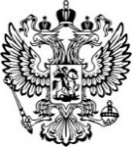 ПрокуратураРоссийской ФедерацииПРОКУРАТУРА ОРЛОВСКОЙ ОБЛАСТИПРОКУРАТУРА ЗАЛЕГОЩЕНСКОГО РАЙОНА ул. Ленина, д.11, п. Залегощь, 303560Главам сельских поселений Залегощенского района27.06.202327.06.2023№33-2023